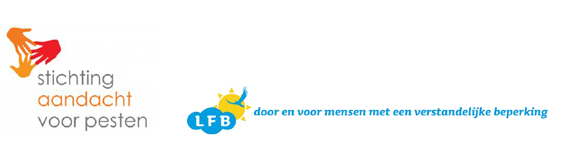 Voor wie?   Voor alle mensen met een beperking.  Wat is het Themacafé   In het gratis themacafé wordt er gepraat over onderwerpen, die jij belangrijk vindt! Je kunt er ook andere mensen ontmoeten.                             Koffie en thee zijn ook gratis.  Maandagavond 15 april 2019 schuldhulpverlening 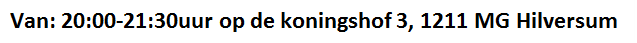 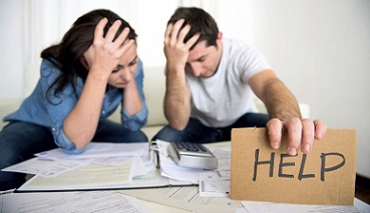 Neem gezellig een vriendOf vriendin mee!! werking van Gemeente Hilversum & MEE